Guía de trabajo autónomo (plantilla)El trabajo autónomo es la capacidad de realizar tareas por nosotros mismos, sin necesidad de que nuestros/as docentes estén presentes. 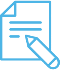 Me preparo para hacer la guía Pautas que debo verificar antes de iniciar mi trabajo.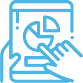 Voy a recordar lo aprendido en clase. 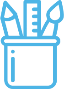  Pongo en práctica lo aprendido en claseEjemplo de matriz de autorregulación y evaluación que puede incluir en la guía de trabajo autónomo: Anexo 1Seguridad EmocionalDesde que nacemos comenzamos a transitar un camino demasiado sinuoso, y muchas veces frustrante, hacia la seguridad emocional. Cuando niños, los pilares que la construyen son nuestros padres, luego incluimos al resto de la familia: tíos, abuelos, primos; más tarde los maestros, amigos; y vamos creciendo junto con un mundo emocional habitado por muchos nombres e historias. Seguimos la misma trayectoria, buscando esa seguridad; muchas veces por conseguir lo que buscamos; cedemos en situaciones comprometedoras de nuestra dignidad.Pero, ¿qué entendemos por Seguridad Emocional? La seguridad o confianza en uno mismo; la conciencia de nuestra autoeficacia y auto-dignidad.Creemos que para lograr la “seguridad emocional” debemos comportarnos de forma sumisa, reservada, introvertida; y le enseñamos a nuestros compañeros a tener el control absoluto de nuestras acciones.“Mi seguridad emocional” depende de tu amor;  para no perder una relación, por eso no digo nada cuando te enojas; por eso me callo cuando gritas, por eso no pregunto con quién hablas, por eso me da miedo confrontarte.Estas actitudes, que en apariencia son “inocentes”, pero no, nos van restando poder personal. De una u otra forma, empezamos a “depender” del otro, en sus actos y dichos; dejamos de ser auténticos por “miedo” a lo que podría suceder.Creer que “nuestra seguridad emocional” depende del otro, es comprar sufrimiento. Por un lado le adjudicamos una tarea impresionante a nuestra parejas o iguales, la de suministrarle algo que “no le pertenece”; y por el otro lado; ponemos en sus manos todo nuestro poder creador.“La seguridad emocional” personal está en nuestra manos; dejarla librada al “hacer del otro” es un grave error que no nos permitirá dejarnos ser.A veces las familias y la sociedad, nos enseñan pequeñas trampas; Una de ellas es la de sostener que “si no estás en pareja, no estás completos”, “que para estar más seguras las mujeres deben estar de novio o casada y los hombres haciendo lo que les dé la gana y dominando a sus iguales. Esa modalidad de vernos “a medidas” o “débiles o frágiles” nos hace accionar sin demasiada justicia hacia quienes somos.La seguridad de ser uno mismo es perteneciente a nuestro crecimiento personal, y sólo nos compete a nosotras. Esa seguridad no implica “el control” de las emociones, sino el conocimiento de ellas. De que seamos capaces de saber que nos sucede, por qué y para qué; que dejemos de vivir la vida como la “película de otro”.Trabajar en nuestro interior, en la pregunta ¿Quién soy? Nos apoyará en el trabajo de edificar esa seguridad emocional.Todo va ligado de la autoestima y la aceptación; nada más ni nada menos, que la justa valoración de quienes somos.Los seres humanos somos piedras preciosas que habitan el mundo; pero cada piedra sabe cuál es “su valor”, no hay tasador mejor capacitado que tú mismo para hacerlo.Autor:  Chuchi González Fecha de publicación : No cuenta con fecha de postulación Título: Seguridad EmocionalRecuperado de https://supermujer.com.mx/bienestar/seguridad-emocional Si cuentas con internet, te dejo este video para que reforcemos el tema de seguridad emocional.Autor. Michael Bidinger y Michelle Kwon.Fecha de publicación.05 de julio de 2015Título del video. HERMOSO VIDEO - Cuestión de actitud Recuperado de https://www.youtube.com/watch?v=NtyZxqg9LxwUna vez que haga la lectura y si puede ver el video,  con revistas viejas o con periódicos haga un Collage, donde represente que es seguridad emocional para usted. Anexo 2En estos videos encontraras información importante, de cómo protegerte y como se transmite y cómo prevenir el  COVID-19.“Compártelo con tu familia”Autor.  CANAL ENFERMERO - Consejo General EnfermeríaFecha de publicación.12 de marzo de 2020Título del video. COVID-19: cómo prevenirlo paso a pasoRecuperado de https://www.youtube.com/watch?v=zUAaFlZ8UzMAutor. PRINCESA DE LA LUZ - DIVERMUSIC PARKFecha de publicación.22 de marzo de 2020Título del video. PREVENCION CORONAVIRUS COVIT 19 #quedateencasaRecuperado de https://www.youtube.com/watch?v=yqFACea0CH0“No salgas de casa, lávate las manos y no te toques la cara.”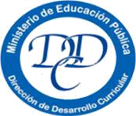 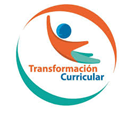 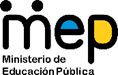 Centro Educativo: Educador/a: Nivel: OctavoAsignatura: Educación para el Hogar.Materiales o recursos que voy a necesitar El educador/a sugiere: Materiales generales como cuaderno, borrador, lápiz o lápices de color, etc.O materiales que se pueden encontrar en su casa (revistas y periódicos viejos tijeras goma …)Incluye los recursos a utilizar en la guía o como ficha aparte o lecturas.Condiciones que debe tener el lugar donde voy a trabajar Un lugar fresco y cómodo donde pueda conversar en familia. Internet no indispensable.Tiempo en que se espera que realice la guía Dos horas veinte minutos (2:20 minutos)Indicaciones El educador/a: Lea el texto que se encuentra en el anexo 1 Una vez que termine si cuenta con internet vea con su familia el video.Y para terminar les envío información importante sobre el contagio del corona virus Actividad Preguntas para reflexionar y responder Indicaciones El educador/a: Seguridad emocional.¿Cómo mejorar mi seguridad emocional? ¿Cómo me ayuda en mi vida tener una buena vida emocional?Indicaciones o preguntas para auto regularse y evaluarseEl educador/a: seguridad dentro del Hogar.Es importante que analicemos los distintos tipos de seguridad vistos en clase, hoy hablaremos de seguridad emocional. Lea esta información y compártala con su familia (abuelitos, papá o mamá y hermanos). Anexo 1Una vez concluida la lectura si cuenta con internet, les dejo un video sobre seguridad emocional.Realice un collage o cuadro con materiales de desecho, donde demuestre que es para usted seguridad emocional.Analícelo junto con su familia.En el Anexo 2 encontraras información importante sobre  corona virus, compártala con su familia.Genera reflexión sobre lo realizado a través de plantear preguntas como: ¿Qué sabía antes de estos temas y qué sé ahora?¿Qué puedo mejorar de mi trabajo?¿Cómo le puedo explicar a otra persona lo que aprendí?Con el trabajo autónomo voy a aprender a aprender Con el trabajo autónomo voy a aprender a aprender Reviso las acciones realizadas durante la construcción del trabajo.Marco una X encima de cada símbolo al responder las siguientes preguntas Reviso las acciones realizadas durante la construcción del trabajo.Marco una X encima de cada símbolo al responder las siguientes preguntas ¿Leí las indicaciones con detenimiento?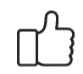 ¿Subrayé las palabras que no conocía?¿Busqué en el diccionario o consulté con un familiar el significado de las palabras que no conocía?¿Me devolví a leer las indicaciones cuando no comprendí qué hacer?Con el trabajo autónomo voy a aprender a aprenderCon el trabajo autónomo voy a aprender a aprenderValoro lo realizado al terminar por completo el trabajo.Marca una X encima de cada símbolo al responder las siguientes preguntasValoro lo realizado al terminar por completo el trabajo.Marca una X encima de cada símbolo al responder las siguientes preguntas¿Leí mi trabajo para saber si es comprensible lo escrito o realizado?¿Revisé mi trabajo para asegurarme si todo lo solicitado fue realizado?¿Me siento satisfecho con el trabajo que realicé?Explico ¿Cuál fue la parte favorito del trabajo?¿Qué puedo mejorar, la próxima vez que realice la guía de trabajo autónomo?Explico ¿Cuál fue la parte favorito del trabajo?¿Qué puedo mejorar, la próxima vez que realice la guía de trabajo autónomo?